Публичный отчётвыборного органа  первичной профсоюзной организацииМБОУ «Средняя общеобразовательная школа № 16»о проделанной работе за 2017 год. Работа профсоюзного комитета за отчётный период велась в соответствии с основными направлениями деятельности МБОУ «СОШ №16».   Первичка сегодня – это единственная организация, которая защищает трудовые права работников, добивается выполнения социальных гарантий, улучшает микроклимат в коллективе. Задача по сплочению коллектива – одна из главных задач профсоюзного комитета. Мы хотим, чтобы все работники: и администрация, и педагоги, и технический персонал были объединены не только профессиональной деятельностью, но и досугом, чтобы коллектив участвовал в жизни каждого сотрудника, помогал решать проблемы, радовался и огорчался вместе с ними.Характеристика организации.Деятельность профсоюзного комитета первичной профсоюзной организации МБОУ «СОШ №16» основывается на требованиях:Устава профсоюза работников народного образования и науки РФ; Положения о первичной профсоюзной организации;  Коллективного договора. Первичная профсоюзная организация МБОУ «СОШ №16»  в 2017 году  насчитывала 29  человек  из 29 работающих, что составляет 100% от работающих в учреждении. За отчетный период принят в профсоюз 2 человека. Организационная работаЕжемесячно осуществлялся безналичный сбор членских взносов.Общее число профсоюзного актива составляло 5 человек. В профкоме собраны наиболее активные члены профсоюзной организации. Работа профсоюзной организации заключается в основном в представлении интересов трудящихся на всех видах совещаний, собраний, разработки и утверждении «Коллективного договора», участие в работе районной профсоюзной организации.За отчетный период на заседаниях профкома (всего-11 заседаний) обсуждались вопросы, охватывающие все направления профсоюзной деятельности (разработка и заключение нового коллективного договора, контроль за соблюдением коллективного договора, социально-экономические вопросы, информационная работа, охрана труда, оздоровление работников, культурно-массовая работа и т.д.).Проводились собрания трудового коллектива на темы:  «Принятие  положения об общем собрании»    «О формировании фонда оплаты труда» 	В течение года председатель профкома участвовала в комплектовании кадров, в работе аттестационной комиссии, в заседаниях комиссии по распределению стимулирующих выплат.Профком школы проводит большую работу по освещению деятельности Профсоюза через наглядную агитацию. В распоряжении профсоюзного комитета для информирования членов профсоюза, а также всей общественности школы используются:            информационный стенд профкома. Информационный стенд профкома работников знакомит членов профсоюза и остальных сотрудников школы с отдельными сторонами жизни и деятельности профсоюзной организации. Наряду с современными средствами, заслуженной популярностью пользуются и традиционные способы доведения информации до членов профсоюза, основанные на личном контакте.Размещением информации на профсоюзном информационном стенде школы занимаются члены профкома, ответственные за данную работу. Это планы, решения профкома, объявления, поздравления и т.п. 3.Мероприятия по защите социально-экономических интересов и прав работников Основным инструментом социального партнерства между работодателем и Профсоюзной организацией является Коллективный договор, который регулирует вопросы условий труда, организации отдыха, предоставления льгот и гарантий работникам школы. Договор позволяет расширить рамки действующего трудового законодательства, обеспечить дополнительное финансирование мероприятий по охране труда, улучшить условия труда и быта работников, оказать им материальную помощь. Председатель профсоюзной организации доводит до сведения коллектива и директора решения и постановления вышестоящей профсоюзной организации. В течение года с профкомом согласовывались приказы и распоряжения, касающиеся социально-трудовых отношений работников школы (нормы труда, оплата труда, работа в предпраздничные и праздничные дни, вопросы охраны труда, вопросы организации оздоровления и отдыха работников и др.). Сегодня все работники школы  пользуются социальными льготами, предоставляемыми им в соответствии с коллективным договором. Договор позволяет расширить рамки действующего трудового законодательства, обеспечить дополнительное финансирование мероприятий по охране труда, улучшить условия труда и быта работников, оказать им материальную помощь.. Во всех классах имеются инструкции по охране труда на отдельные виды работ. Инструкции утверждаются директором школы  и согласовываются с председателем профкома на основании протокола решения профкома.По мере необходимости  принимаются новые приложения.  4. Охрана труда Охрана труда – одна из приоритетных задач в   МБОУ «СОШ №16»  , где каждый отвечает за жизнь и здоровье детей. Здесь профком и администрация взялись за решение вопросов техники безопасности совместными усилиями. Разработана техническая документация, осуществляются рейды по охране труда, контролируется температурный, осветительный режимы, выполнение санитарно-гигиенических норм. В учреждении заведены журналы по ТБ, проводятся инструктажи с работниками учреждения. Созданы уголки по технике безопасности: правила эвакуации и поведения при пожаре, инструкции при выполнении отдельных видов работ,  а на первом этаже помещены стенды с правилами поведения при террористических актах,  пожарах, и др. правила безопасности жизнедеятельности. Ежегодно заключается соглашение по охране труда и ТБ между администрацией и профкомом, которое закрепляется в коллективном договоре.5. Организация отдыха Одним из основных направлений профкома школы является оздоровительная работа сотрудников и их детей. Важным направлением в деятельности нашего профкома является культурно-массовая работа, так как хороший отдых способствует работоспособности и поднятию жизненного тонуса. В 2017  году профком школы совместно с администрацией организовал выезд сотрудников во Владикавказ и Лаго-Наки.Доброй традицией становится поздравления работников с профессиональными и календарными праздниками, с юбилейными датами, с рождением  ребенка. В такие дни для каждого находятся доброе слово и материальная поддержка. К юбилейным датам сотрудникам вручаются благодарственные письма и подарки. Проводилась работа профкомом по организации оздоровления и отдыха сотрудников и членов их семей. На   информационном стенде размещался наглядный материал о местах отдыха и стоимости.     Профком принимал участие в печальных событиях (похороны) и оказывал посильную материальную помощь семьям, потерявшим близкого человека.6. Финансовая работа Финансовое обеспечение деятельности профсоюзной организации проводилось в соответствии со сметой, утвержденной профсоюзным комитетом, решениями профкома, с соблюдением норм законодательства и бухгалтерского учёта. Для проведения культурно-массовых, спортивно-оздоровительных мероприятий и оказания материальной помощи предусматривались средства 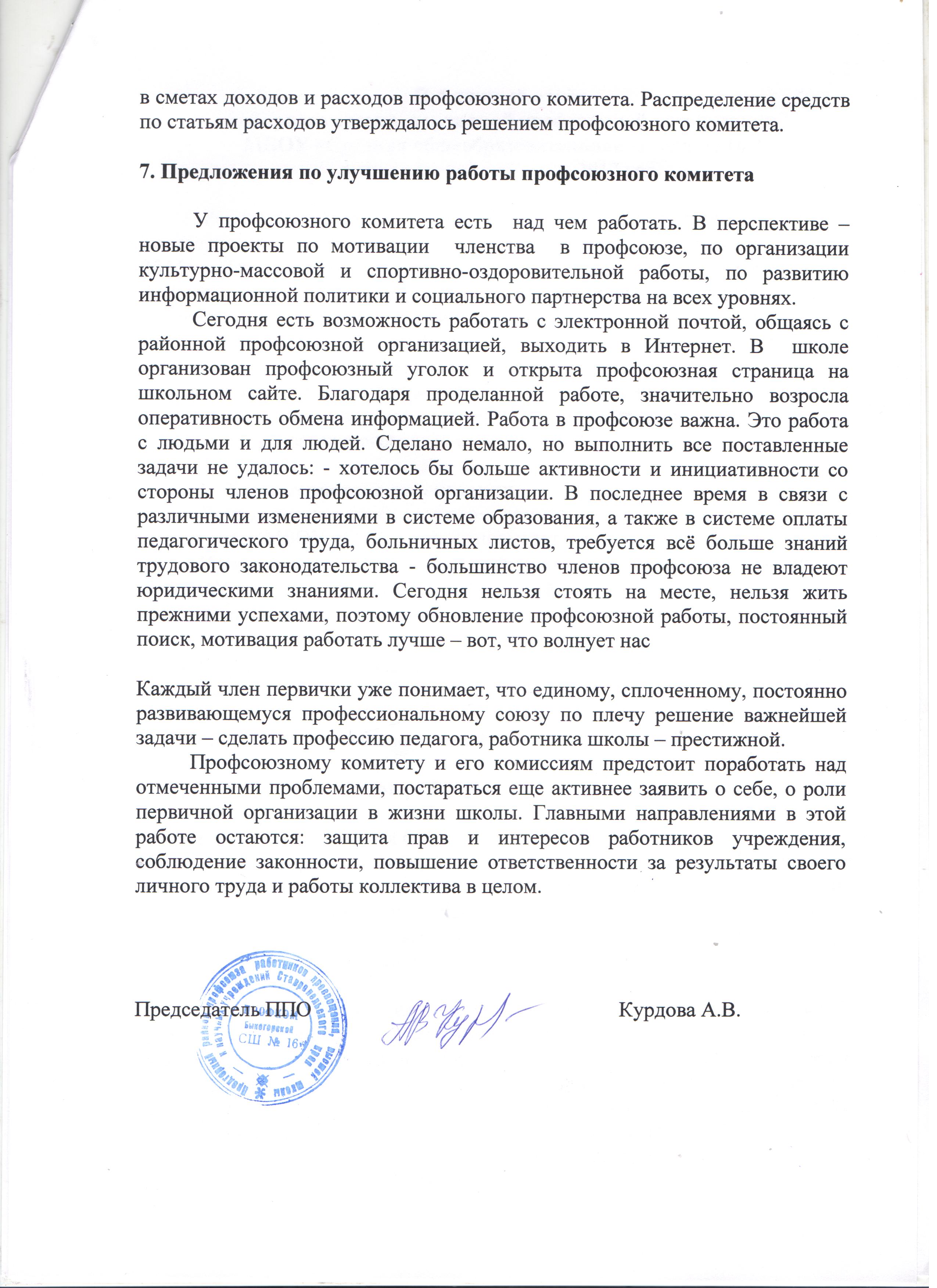 